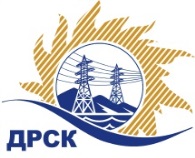 Акционерное Общество«Дальневосточная распределительная сетевая  компания»Протокол № 555/МТПиР-ВПзаседания закупочной комиссии по выбору победителя по открытому  запросу предложений на право заключения договора: «Вагон-дом на шасси прицепа»  закупка  1075  раздел 2.2.2.   ГКПЗ 2017ПРИСУТСТВОВАЛИ: члены постоянно действующей Закупочной комиссии АО «ДРСК»  1-го уровня.Форма голосования членов Закупочной комиссии: очно-заочная.ВОПРОСЫ, ВЫНОСИМЫЕ НА РАССМОТРЕНИЕ ЗАКУПОЧНОЙ КОМИССИИ: Об утверждении результатов процедуры переторжки.Об итоговой ранжировке заявок.О выборе победителя запроса предложений.РЕШИЛИ:ВОПРОС 1 «Об утверждении результатов процедуры переторжки»Признать процедуру переторжки состоявшейся.Принять окончательные цены заявок участниковВОПРОС 2 «Об итоговой ранжировке заявок»Утвердить итоговую ранжировку заявокВОПРОС 3 «О выборе победителя запроса предложений»Признать Победителем открытого  запроса предложений «Вагон-дом на шасси прицепа» участника, занявшего первое место в итоговой ранжировке по степени предпочтительности для заказчика: ООО «СОЮЗ» (675000, Российская Федерация, Амурская область, г. Благовещенск, ул. Студенческая, 16)   на условиях: Цена 1 480 000,00  руб.  без НДС  (1 746 400,0 руб. с НДС). Срок поставки: с 01.09.2017   до  29.09.2017 г.  Условия оплаты: Авансовые платежи выплачиваются Заказчиком в размере 30 % от суммы договора в течение 30 календарных дней с момента заключения договора, окончательный расчет в размере 70% от суммы поставленного Товара, производится в течение 30 календарных дней с даты подписания акта сдачи-приемки товара и товарной накладной (ТОРГ-12).    Гарантийный срок: 12 месяцев..Исп. Ирдуганова И.Н.Тел. 397-147город  Благовещенск№ ЕИС – 31705289371«08» августа   2017 года№п/пНаименование Участника закупки и место нахожденияОкончательная цена заявки, руб. без НДС.1Общество с ограниченной ответственностью "Группа Компаний Энергоцентр" (614000, Российская Федерация, Пермский край, Пермь, ул. Монастырская, д. 61 офис (квартира) офис 424)  1 737 288,14  2Общество с ограниченной Ответственностью «СОЮЗ» (675000, Российская Федерация, Амурская область, г. Благовещенск, ул. Студенческая, 16) 1 480 000,003Общество с ограниченной ответственностью "Подрядчик" (308000, Российская Федерация, Белгородская область, Белгород г, Гражданский пр-кт, 4 офис (квартира) 28) 1 949 627,12  4Общество с ограниченной ответственностью "СПЕЦМАШ" (690002, Российская Федерация, Приморский край, Владивосток, Мыс Кунгасный тер, 5 офис (квартира) 3)
2 033 898,31Место в итоговой ранжировкеНаименование Участника закупки и место нахожденияПервоначальная цена заявки, руб. без НДС.Окончательная цена заявки, руб. без НДС.Балл по предпочтительностиСтрана происхождения1 местоООО «СОЮЗ» (675000, Российская Федерация, Амурская область, г. Благовещенск, ул. Студенческая, 16)  1 483 050,85 1 480 000,001,27РФ2 местоООО  «Группа Компаний Энергоцентр»  (614000, Российская Федерация, Пермский край, Пермь, ул. Монастырская, д. 61 офис (квартира) офис 424)  1 737 288,14 1 737 288,140,71РФ3 местоООО  «Подрядчик» (308000, Российская Федерация, Белгородская область, Белгород г, Гражданский пр-кт, 4 офис (квартира) 28) 1 949 627,12  1 949 627,12  0,24РФ4 местоООО  «СПЕЦМАШ» (690002, Российская Федерация, Приморский край, Владивосток, Мыс Кунгасный тер, 5 офис (квартира) 3)2 059 000,00 2 033 898,310,06РФСекретарь Закупочной комиссии: Елисеева М.Г.  _____________________________